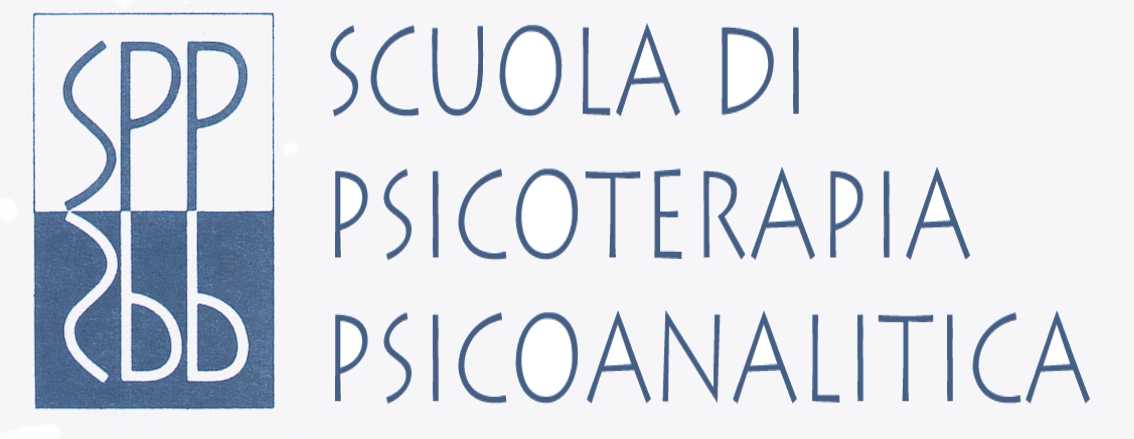 SPP- Corso di Specializzazione in Psicoterapia Psicoanalitica dell’Età Evolutiva Milano, sabato 22 settembre 2018                        h. 14.00 – 16.00                     OPEN DAYLa dott.ssa Alessandra Sala, Direttore scientifico e docente dei seminari clinici,  e la dott.ssa Egidia Albertini, Segretario scientifico e docente dei seminari di psicopatologia, presenteranno il modello formativo e il programma del Corso e risponderanno alle richieste di informazioni dei partecipanti.Attraverso esemplificazioni cliniche gli interessati potranno verificare come la Scuola prepara all’esercizio della funzione psicoterapeutica nei diversi contesti e in setting differenziati per il lavoro clinico con bambini, adolescenti, genitori e famiglie.Saranno presenti alcune ex allieve del Corso per condividere la loro esperienza formativa e lavorativa con gli interessati.Sede SPP: via Pergolesi 27, Milano.Si prega di avvisare della presenza via mail: scuolapsicoterapiamilano@gmail.comwww.sppscuoladipsicoterapia.itSono aperte le iscrizioni al Corso di Psicoterapia Psicoanalitica dell’Età Evolutiva SPP  per l’Anno Accademico 2018/19